 ANKIETA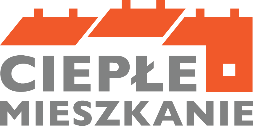 Uczestnictwa w programie „CIEPŁE MIESZKANIE”dla budynków wielorodzinnych.Ankiety należy złożyć do 19 stycznia 2024 r.ANKIETA NIE STANOWI ZOBOWIĄZANIA DO UDZIAŁU W PROGRAMIE – MA NA CELU ZEBRANIE INFORMACJI, KTÓRE POMOCNE BĘDĄ W POZYSKANIU DOFINANSOWANIA W RAMACH PROGRAMU „CIEPŁE MIESZKANIE” DLA BENEFICJENTÓW, KTÓRZY ZDECYDUJĄ SIĘ NA UDZIAŁ W PROGRAMIEWypełnioną ankietę poprzez postawienie znaku „x” w odpowiedniej kratce należy złożyć w Urzędzie Gminy Wągrowiec ul. Cysterska 22 (biuro podawcze), lub wysłać na adres: powietrze@gminawagrowiec.pl                                                                                                                                                              Informacja o lokalu i budynkuPlanowany zakres inwestycji:Dane dotyczące gospodarstwa domowegoZgodnie z art. 13 ust. 1 i ust. 2 Rozporządzenia Parlamentu Europejskiego i Rady (UE) 2016/679 z dnia 27 kwietnia 2016 r. w sprawie ochrony osób fizycznych w związku  z przetwarzaniem danych osobowych  i  w sprawie swobodnego przepływu takich danych oraz uchylenia dyrektywy 95/46/WE (Dz. Urz. UE L 2016, nr 119, s. 1) zwanego dalej ogólnym rozporządzeniem o ochronie danych informuję, iż:1)administratorem Pani/Pana danych osobowych jest Wójt Gminy Wągrowiec z siedzibą w Urzędzie Gminy, ul. Cysterska 22, 62-100 Wągrowiec,2) kontakt z inspektorem ochrony danych osobowych w Urzędzie Gminy Wągrowiec: Zbigniew Miszczak, E-mail: inspektor@cbi24.pl, 3) Pani/Pana dane osobowe, przetwarzane są na podstawie art. 6 ust. 1 lit. e ogólnego rozporządzenia o ochronie danych osobowych z dnia 27 kwietnia 2016 r.,4) Odbiorcami, do których mogą być przekazane Państwa dane osobowe będą strony i uczestnicy postępowań, organy władzy publicznej oraz podmioty wykonujące zadania publiczne lub działające na zlecenie organów władzy publicznej, organy wymiaru sprawiedliwości, organy ścigania  w zakresie i w celach, które wynikają z przepisów powszechnie obowiązującego prawa. 5) Pani/Pana dane osobowe przechowywane będą w czasie określonym przepisami prawa, zgodnie z jednolitym rzeczowym wykazem akt organów gminy i związków międzygminnych oraz urzędów obsługujących te organy i związki,6) posiada Pani/Pan prawo żądania od administratora dostępu do danych osobowych, prawo do ich sprostowania, ograniczenia przetwarzania, prawo do wniesienia sprzeciwu wobec przetwarzania,7) ma Pani/Pan prawo wniesienia skargi do organu nadzorczego,8) podanie danych osobowych  ma charakter obligatoryjny.Tytuł prawny do nieruchomości☐ własność ☐ współwłasność ☐ użytkowanie wieczyste ☐ służebność ☐ służebność osobista ☐ spółdzielcze własnościowe prawo do lokalu ☐ najemca lokalu mieszkalnego z zasobu gminnego☐ wspólnota mieszkaniowa do 3 do 7 lokaliMiejscowość lokalizacji lokalu/ budynkuCzy w lokalu/ budynku prowadzona jest działalność gospodarczaCzy w lokalu/ budynku prowadzona jest działalność gospodarcza☐ TAK                                                                           ☐ NIEJeżeli zaznaczono odpowiedź TAK proszę wskazać ile procent powierzchni całkowitej lokalu/ lokali wykorzystywana jest do prowadzenia działalności gospodarczej -  …………… %Jeżeli zaznaczono odpowiedź TAK proszę wskazać ile procent powierzchni całkowitej lokalu/ lokali wykorzystywana jest do prowadzenia działalności gospodarczej -  …………… %Dla właściciela, współwłaściciela, posiadacza ograniczonego prawa rzeczowego, najemcy        pompa ciepła powietrze/woda        pompa ciepła powietrze/powietrze        kocioł gazowy kondensacyjny        kocioł na pellet drzewny o podwyższonym standardzie        kocioł zgazowujący drewno o podwyższonym standardzie        ogrzewanie elektryczne        podłączenie lokalu do wspólnego efektywnego źródła ciepła w budynkuCZY PRZY JENOCZESNEJ WYMIANIE ŹRÓDŁA CIEPŁA PLANOWANE BĘDZIE        wymiana instalacji centralnego ogrzewania i/lub ciepłej wody użytkowej        wykonanie wentylacji mechanicznej z odzyskiem ciepła        wymiana stolarki okiennej        wymiana stolarki drzwiowejDla Wspólnoty mieszkaniowej ( od 3 do 7 lokali)Dla Wspólnoty mieszkaniowej ( od 3 do 7 lokali)A)        demontaż wszystkich nieefektywnych źródeł ciepła na paliwo stałe oraz zakup i montaż        wspólnego źródła ciepła do celów ogrzewania lub ogrzewania i ciepłej wody użytkowej         Czy planowane jest dodatkowo wykonanie wspólnej/ wspólnego:              instalacji centralnego ogrzewania i/lub ciepłej wody użytkowej             wentylacji mechanicznej z odzyskiem ciepła,             ocieplenia przegród budowlanych, okien, drzwi, drzwi/bram garażowych,
             dokumentacji dotyczącej powyższego zakresu: audyt energetyczny, dokumentacja projektowa,                      ekspertyzy.  B)        zakup i montaż oraz odbiór i uruchomienie wspólnej mikroinstalacji fotowoltaicznej,  C)         przedsięwzięcie nieobejmujące wymiany źródeł ciepła na paliwo stałe na nowe źródła ciepła,               a obejmujące wykonanie wspólnego:
                          zakupu i montażu wentylacji mechanicznej z odzyskiem ciepła, 
                          zakupu i montażu ocieplenia przegród budowlanych, okien, drzwi drzwi/bram garażowych,                          dokumentacji dotyczącej powyższego zakresu: audyt energetyczny, dokumentacja                          projektowa, ekspertyzy,                          zakupu i montażu oraz odbioru i uruchomienia mikroinstalacji fotowoltaicznejA)        demontaż wszystkich nieefektywnych źródeł ciepła na paliwo stałe oraz zakup i montaż        wspólnego źródła ciepła do celów ogrzewania lub ogrzewania i ciepłej wody użytkowej         Czy planowane jest dodatkowo wykonanie wspólnej/ wspólnego:              instalacji centralnego ogrzewania i/lub ciepłej wody użytkowej             wentylacji mechanicznej z odzyskiem ciepła,             ocieplenia przegród budowlanych, okien, drzwi, drzwi/bram garażowych,
             dokumentacji dotyczącej powyższego zakresu: audyt energetyczny, dokumentacja projektowa,                      ekspertyzy.  B)        zakup i montaż oraz odbiór i uruchomienie wspólnej mikroinstalacji fotowoltaicznej,  C)         przedsięwzięcie nieobejmujące wymiany źródeł ciepła na paliwo stałe na nowe źródła ciepła,               a obejmujące wykonanie wspólnego:
                          zakupu i montażu wentylacji mechanicznej z odzyskiem ciepła, 
                          zakupu i montażu ocieplenia przegród budowlanych, okien, drzwi drzwi/bram garażowych,                          dokumentacji dotyczącej powyższego zakresu: audyt energetyczny, dokumentacja                          projektowa, ekspertyzy,                          zakupu i montażu oraz odbioru i uruchomienia mikroinstalacji fotowoltaicznejCzy mieszka Pan/Pani w  GOSPODARSTWIE  WIELOOSOBOWYM?☐ TAK                                                                ☐ NIECzy mieszka Pan/Pani w  GOSPODARSTWIE JEDNOOSOBOWYM?☐ TAK                                                                ☐ NIEPRÓG PODSTAWOWY : Czy dochód ( za zeszły rok podatkowy ) nie przekracza kwoty 135 tyś. zł  ☐ TAK                                                                ☐ NIEPRÓG PODWYŻSZONY : Czy przeciętny miesięczny dochód na jednego członka gospodarstwa domowego wskazany w zaświadczeniu wydawanym przez Miejski Ośrodek Pomocy Rodzinie - właściwym do miejsca zamieszkania  nie przekracza kwoty:- 1894 zł w gospodarstwie wieloosobowym bądź - 2651 zł w gospodarstwie jednoosobowym?☐ TAK                                                                ☐ NIEPRÓG NAJWYŻSZY:1. Czy przeciętny miesięczny dochód na jednego członka gospodarstwa domowego wskazany w zaświadczeniu wydawanym przez Miejski Ośrodek Pomocy Rodzinie - właściwym do miejsca zamieszkania nie przekracza kwoty:- 1090 zł w gospodarstwie wieloosobowym bądź - 1526 zł w gospodarstwie jednoosobowym?☐ TAK                                                                ☐ NIE2. Czy beneficjent programu ma ustalone prawo do otrzymywania zasiłku stałego, zasiłku okresowego, zasiłku rodzinnego lub specjalnego zasiłku opiekuńczego?☐ TAK                                                                ☐ NIECzy w budynku istnieją techniczne i ekonomiczne warunki przyłączenia do sieci ciepłowniczej i dostarczania ciepła z sieci ciepłowniczej lub jest on podłączony do sieci ciepłowniczej?*                         ☐ TAK                                                                            ☐ NIE* Dotacja udzielona będzie w formie refundacji poniesionych wydatków przez Beneficjenta końcowego. Otrzymanie dofinansowania na zakup i montaż indywidualnego źródła ciepła 
w lokalu mieszkalnym nie jest możliwe w przypadku, gdy dla budynku mieszkalnego wielorodzinnego, w którym znajduje się lokal, którego dotyczy wniosek, istnieją techniczne 
i ekonomiczne warunki przyłączenia do sieci ciepłowniczej i dostarczania ciepła z sieci ciepłowniczej lub jest on podłączony do sieci ciepłowniczej.Kontakt do WnioskodawcyKontakt do WnioskodawcyAdres e-mailTelefon